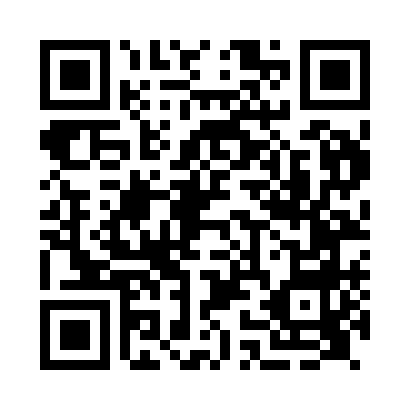 Prayer times for Strensall, North Yorkshire, UKMon 1 Jul 2024 - Wed 31 Jul 2024High Latitude Method: Angle Based RulePrayer Calculation Method: Islamic Society of North AmericaAsar Calculation Method: HanafiPrayer times provided by https://www.salahtimes.comDateDayFajrSunriseDhuhrAsrMaghribIsha1Mon2:524:371:086:509:3911:242Tue2:534:371:086:509:3911:243Wed2:534:381:086:509:3811:234Thu2:544:391:096:509:3811:235Fri2:544:401:096:509:3711:236Sat2:554:411:096:499:3711:237Sun2:564:421:096:499:3611:228Mon2:564:431:096:499:3511:229Tue2:574:441:096:489:3411:2210Wed2:574:451:106:489:3311:2111Thu2:584:471:106:489:3211:2112Fri2:594:481:106:479:3111:2013Sat2:594:491:106:479:3011:2014Sun3:004:501:106:469:2911:1915Mon3:014:521:106:459:2811:1916Tue3:024:531:106:459:2711:1817Wed3:024:551:106:449:2611:1818Thu3:034:561:106:449:2411:1719Fri3:044:571:116:439:2311:1720Sat3:054:591:116:429:2211:1621Sun3:055:001:116:419:2011:1522Mon3:065:021:116:419:1911:1423Tue3:075:031:116:409:1711:1424Wed3:085:051:116:399:1611:1325Thu3:085:071:116:389:1411:1226Fri3:095:081:116:379:1211:1127Sat3:105:101:116:369:1111:1028Sun3:115:111:116:359:0911:1029Mon3:125:131:116:349:0711:0930Tue3:125:151:116:339:0611:0831Wed3:135:161:116:329:0411:07